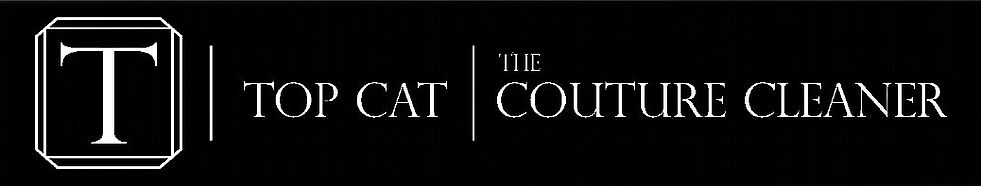 PRICE LIST:TROUSERVELVET TROUSER		$17.56COTTON TROUSER		$15.08LINEN TROUSER		$15.48CORDUROY TROUSER	$15.48WOOL TROUSER		$13.39JACKETWOOL  JACKET		$18.20LINEN/SILK JACKET		$22.20MENS/WOMANS SUITWOOL SUIT 			$28.50SUIT VEST			$11.00TIE				$9.81WOMANS BLOUSECOTTON BLOUSE		$13.39SILK BLOUSE			$15.48LINEN BLOUSE		$15.48LAUNDERED BLOUSE HAND IRONED $8.44MENS BUSINESS SHIRT LAUNDERED & MACHINE FINISHED1-4 SHIRTS 		$7.60 EACH5 SHIRTS OR MORE $5.00 EACHDRESSESIMPLE DRESS		$19.64DAY DRESS			$24.31LAYERED DRESS		$29.56EVENING LIGHT		FROM $35.30EVENING HEAVY 		FROM $44.10COAT¾ COAT		$28.76OVERCOAT		$31.74PARKA		$25.78HEAVY PARKA	$33.72DUFFLE COAT	$33.72DUCK DOWN 	$35.71BURBERRY DESIGNER COAT	$41.65HOME FURNISHINGDOONA SINGLE 	$43.64DOONA DOUBLE 	$48.50DOONA QUEEN/KING	$52.00PILLOW TOP 	$119.00BLANKET SINGLE 	$38.45BLANKET DOUBLE  $45.20BLANKET QUEEN/KING	$49.50SLEEPING BAG 	$41.65CURTAINS UNLINED 	$28.76 PER METRECURTAINS LINED		$31.74 PER METREFORMAL WEARMENS DINNER SUIT 	$37.29DINNER SHIRT		$14.67ADDITIONAL SERVICESREMOVAL OF LINT 	$2.00 - $6.00TREATMENT OF STAINS 	$2.00- $6.00WET CLEANING                  $6.00-$12.00RESTORATION TREATMENT 	$6.00- $12.00*NOTE THESE SERVICES ARE IN ADDITION TO DRY CLEANING AND FINISHING OF GARMANTS. CHARGING FOR ADDITIONAL WORK UNDERTAKEN AIDS US IN MAINTAINING OUR HIGH STANDARDS.